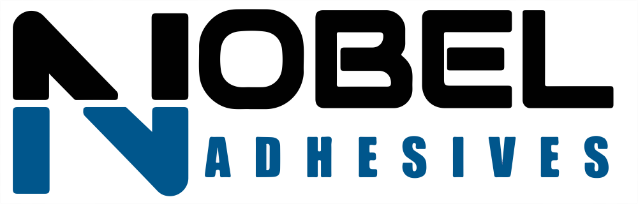 СВОЙСТВА ПРОДУКТА - очищает от нагара  - отличные чистящие свойства     - упрощает ручную механическую очисткуОБЛАСТЬ ПРИМЕНЕНИЯ                                                                                                                      Очиститель на основе органического сырья применяется для очистки систем и оборудования нанесения клея расплава. Наносится исключительно только на остывшее оборудование и детали. Применим для протирки деталей из ДСП после нанесения ПВХ кромки.УПАКОВКАКанистра 5л., 10л.ХРАНЕНИЕХранить в плотно закрытой таре. Срок хранения 1 год. ИНФОРМАЦИЯ ПО БЕЗОПАСНОСТИ ДЛЯ ЗДОРОВЬЯ:Очиститель Nobel CL-10 при обычных условиях эксплуатации и соблюдении правил личной гигиены и применения средств защиты не представляет опасности для здоровья. Для получения более подробной информации проконсультируйтесь с вашим местным представителем.ОХРАНА ОКРУАЮЩЕЙ СРЕДЫИзбегайте загрязнения окружающей среды, не сбрасывайте продукт в канализацию или сточные воды. По вопросу утилизации отработавшего смазочного материала обращайтесь к сертифицированным в данной области организациям. За дополнительной информацией обращайтесь к представителям производителя очистителя в вашем регионе.Вышеуказанные данные, прежде всего, рекомендации относительно нанесения и использования продукта, основываются на знаниях и опыте работы нашей организации. Принимая во внимание возможность использования различных материалов в различных условиях работы, находящихся вне сферы нашего влияния.                                                       ТИПИЧНЫЕ ПОКАЗАТЕЛИNOBEL CL-10ОЧИЩАЮЩЕЕ СРЕДСТВО                   ТЕХНИЧЕСКИЕ ДАННЫЕИН                                РЕКОМЕНДАЦИИНанести очиститель Nobel CL-10  на остатки клея. Оптимальная температура для очистки 10 - 23 °C. Необходимо выждать некоторое время. Удалить размякший клей скребком или тряпкой без ворса. При необходимости повторить процесс. Очиститель Nobel CL-10 имеет яркий цитрусовый запах. Очистку следует проводить в хорошо проветриваемом помещении с применением средств защиты глаз и рук. Мы рекомендуем в каждом конкретном случае проводить испытания продукта с тем, чтобы его использование дало возможность применения желаемого способа производства и обеспечило необходимое качество обработки деталей. Правовая ответственность не быть выведена ни из этих указаний, ни из устной консультации.ОсноваОрганическое сырьеЦветпрозрачныйВнешний видЖидкостьЗапахЦитрусовыйПлотность кг/м3, t=20 °Cне более 841 Температура вспышки не ниже:51 °C